СВАДЬБА ВО ДВОРЦЕ ГРЕШАМGresham Palace - это уникальный дворец в стиле модерн, который был построен в 1906 году. Одно из самых изящных и красивых зданий Будапешта, с уникальной архитектурой Арт Нуво/сецессион, украшенной элементами из кованого железа, мозаичными панно, полами из натурального мрамора, витражами, зимним садом с экзотическими растениями и огромным стеклянным атриумом. 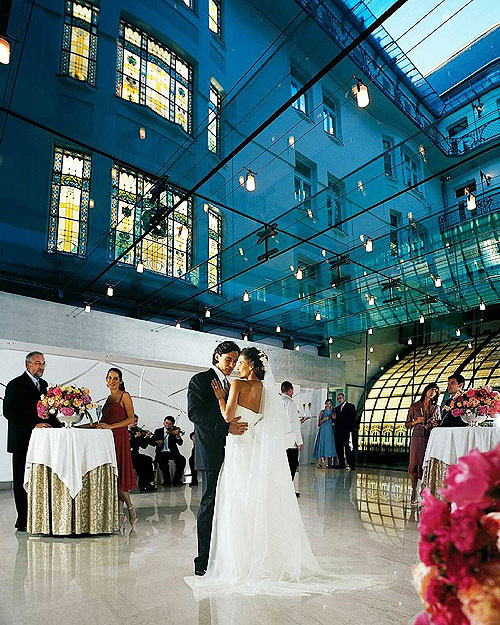 Gresham Palace - это триумф художественного воображения и комфорта. ведущие венгерские архитекторы того времени не поскупились на самые характерные черты стиля Арт Нуво/сецессион: яркие краски, струящиеся линии, темы природы и фантастические персонажи. К работе над дворцом они привлекли лучших мастеров и художников. Вся плитка пассажа, в двориках, стены и пол выполнены знаменитой керамической мануфактурой Жолнаи (Zsolnay). Художник по стеклу М. Рот и создатель литых перил и 3 ворот-павлинов Д. Юнгфер позже работали над великолепными интерьерами Teatro Nacional в Мехико. По желанию заказчиков архитекторы даже увенчали здание башенками в стиле барокко, перенеся на берега Дуная частичку Tower of London. Дворец украшен причудливой формы башнями со шпилями, элегантными эркерами, колоннами, арочными проемами, а интерьер поражает своей роскошью.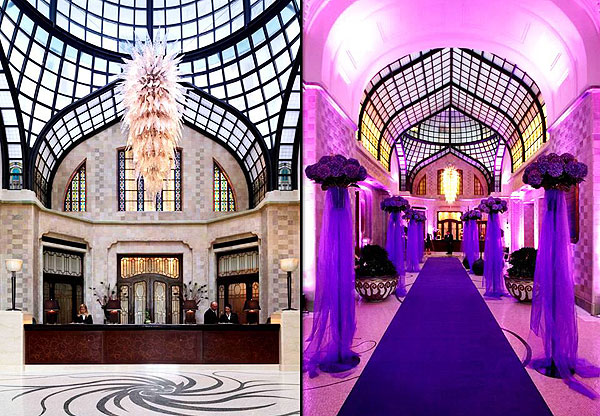 Расположенный на берегу Дуная, в 5-15 минутах пешей прогулки от главных достопримечательностей Будапешта Грешам Палас приглашает Вас в мир, где сливаются комфорт роскоши 21 века и элегантность прошлого. Мозаика и цветное стекло, зимние сады, декор в стиле сецессион, спа и фитнес-комплекс, бассейн, бизнес-центр и конференц-залы, ресторан, кафе и бар ожидают наших гостей сегодня.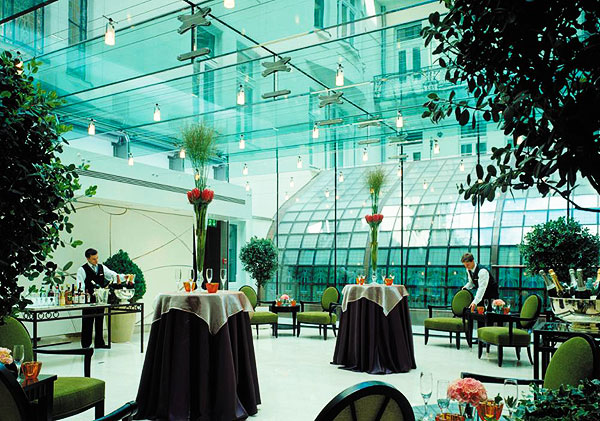 Изысканное гостеприимство, легендарный уровень сервиса и отличное расположение – всё это Gresham Palace Budapest.Предлагаем вам провести свадебную церемонию, ужин и брачную ночь во Дворце Грешам*****, где высокий уровень комфорта и невероятной роскоши сочетается с архитектурной и исторической достопримечательностью.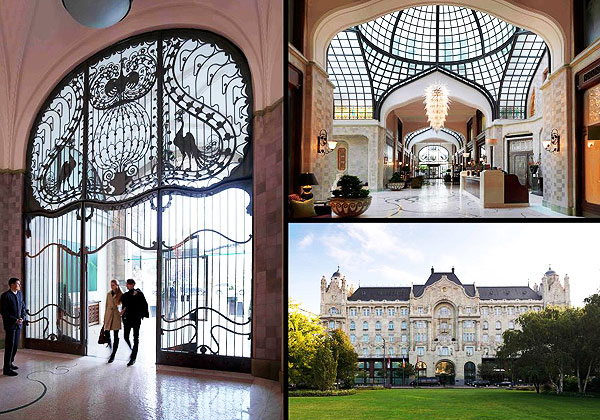 В стоимость свадебного пакета (официальная церемония) для жениха и невесты входит: •Перевод на венгерский язык свидетельств о рождении (2 шт.) и справок о гражданском состоянии (2 шт.) •Оформление справок в консульстве РФ•Перевод консульских справок на венгерский язык – 2 шт. •Оформление документов для бракосочетания (заявления, анкеты и т.д.) •Подготовка документов для бракосочетания, согласование и координация с загсом •Услуги свадебного координатора  •Переводчик на церемонии бракосочетания (русский язык) •Предоставление двух свидетелей для бракосочетания •Свадебный автомобиль: отель – Дворец •Шампанское на церемонии •Музыкальное сопровождение церемонии бракосочетания •Аренда зала или стеклянного атриума •Оплата всех государственных пошлин и сборов •Церемония бракосочетания  •Сопровождение процедуры бракосочетанияСтоимость пакета: 2.410 евро (стоимость действительна при заказе свадебного ужина). Бронирования зала во Дворце - за 1-3 месяца. Цены могут незначительно меняться в зависимости от курса форинта.Дополнительно оплачивается: •Авиа перелет, проживание, страховка •Доп. услуги не входящие в пакет •Видео-оператор, фотограф •Личные расходы